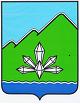 АДМИНИСТРАЦИЯ  ДАЛЬНЕГОРСКОГО  ГОРОДСКОГО ОКРУГАПРИМОРСКОГО КРАЯПОСТАНОВЛЕНИЕ29 июня 2016 г.                                          г. Дальнегорск                                           №   369-паО создании Наблюдательного советаМуниципального автономного учреждения Микрофинансовая организация «Центр развития предпринимательства»На основании Федерального закона от 03.11.2006 № 174-ФЗ «Об автономных учреждениях», постановления администрации Дальнегорского городского округа от 15.12.2015 № 737-па «О переименовании Муниципального автономного учреждения «Центр содействия развитию малого и среднего предпринимательства» и утверждении Устава», руководствуясь Уставом Дальнегорского городского округа,  администрация Дальнегорского городского округаПОСТАНОВЛЯЕТ:Создать Наблюдательный совет Муниципального автономного учреждения Микрофинансовая организация «Центр развития предпринимательства» и утвердить его состав (приложение № 1).Утвердить Положение о Наблюдательном совете Муниципального автономного учреждения Микрофинансовая организация «Центр развития предпринимательства» (приложение № 2).Признать утратившим силу постановление администрации Дальнегорского городского округа от 25.04.2011 № 256-па «О создании Наблюдательного совета Муниципального автономного учреждения «Центр содействия развитию малого и среднего предпринимательства».Разместить настоящее постановление на официальном сайте Дальнегорского городского округа.Контроль за настоящим постановлением возложить на первого заместителя главы администрации Дальнегорского городского округа В. Н. Колоскова. Глава Дальнегорскогогородского округа                                                                                     И. В. СахутаПриложение № 1к постановлению администрации Дальнегорского городского округа      от 29.06.2016    №  369-паСостав Наблюдательного совета Муниципального автономного учреждения Микрофинансовая организация «Центр развития предпринимательства»Сахута И.В. – Глава Дальнегорского городского округа;Столярова Ю.В. – начальник финансового управления администрации Дальнегорского городского округа;Смыслова В.А. – главный бухгалтер Муниципального автономного учреждения Микрофинансовая организация «Центр развития предпринимательства»;Зенченко И.В. – ведущий специалист по кредитованию Муниципального автономного учреждения Микрофинансовая организация «Центр развития предпринимательства»;Роговая Г.М. – индивидуальный предприниматель;Чикина Е. Н. – индивидуальный предприниматель;Чередниченко Н.А. – директор Общества с ограниченной ответственностью «Расчетный центр ЖКХ».Приложение № 2к постановлению администрации Дальнегорского городского округа     от 29.06.2016    №  369-паПоложение о Наблюдательном совете Муниципального автономного учреждения Микрофинансовая организация «Центр развития предпринимательства»1. Наблюдательный совет Муниципального автономного учреждения Микрофинансовая организация «Центр развития предпринимательства»  (далее – Наблюдательный совет) является коллегиальным органом управления Муниципального автономного учреждения Микрофинансовая организация «Центр развития предпринимательства» (далее – Учреждение), осуществляющим в соответствии с уставом Учреждения решение отдельных вопросов, относящихся к компетенции Наблюдательного совета. Учредителем Учреждения является администрация Дальнегорского округа (далее – Учредитель).2. В своей деятельности Наблюдательный совет руководствуется: Конституцией РФ, Федеральным законом от 03.11.2006 № 174-ФЗ «Об автономных учреждениях», настоящим Положением, локальными нормативными актами Учреждения.3. Срок полномочий Наблюдательного совета составляет пять лет.4. Наблюдательный совет создается в составе 7 человек.В состав Наблюдательного совета входят представители:Учредителя - 2 человека;работников Учреждения (на основании решения собрания работников учреждения, принятого большинством голосов от списочного состава участников собрания) - 2 человека;общественности - 3 человека.5. Членами Наблюдательного совета не могут быть: руководитель Учреждения и его заместители;лица, имеющие неснятую или непогашенную судимость.6. Одно и то же лицо может быть членом Наблюдательного совета неограниченное число раз.7. Полномочия члена Наблюдательного совета могут быть прекращены досрочно:по просьбе члена Наблюдательного совета;в случае невозможности исполнения членом Наблюдательного совета своих обязанностей по состоянию здоровья или по причине его отсутствия в месте нахождения Учреждения в течение четырех месяцев;в случае привлечения члена Наблюдательного совета к уголовной ответственности.8. Полномочия члена Наблюдательного совета, являющегося представителем органа местного самоуправления и состоящего с этим органом в трудовых отношениях, могут быть также прекращены досрочно в случае прекращения трудовых отношений, а также по представлению данного органа местного самоуправления.9. Решение о назначении членов Наблюдательного совета или досрочном прекращении их полномочий принимается Учредителем Учреждения. Вакантные места, образовавшиеся в Наблюдательном совете в связи со смертью или с досрочным прекращением полномочий его членов, замещаются на оставшийся срок полномочий Наблюдательного совета.10. Учреждение не вправе выплачивать членам Наблюдательного совета вознаграждение за выполнение ими своих обязанностей, за исключением компенсации документально подтвержденных расходов, непосредственно связанных с участием в работе Наблюдательного совета.Члены Наблюдательного совета могут пользоваться услугами Учреждения лишь на равных условиях с другими гражданами.11. Председатель Наблюдательного совета избирается на срок полномочий Наблюдательного совета членами Наблюдательного совета простым большинством голосов от общего числа голосов членов Наблюдательного совета.Представитель работников Учреждения не может быть избран Председателем Наблюдательного совета.Наблюдательный совет вправе в любое время переизбрать своего председателя.12. Председатель организует работу Наблюдательного совета, созывает его заседания, председательствует на них и организует ведение протокола.Председатель Наблюдательного совета своим решением назначает заместителя председателя Наблюдательного совета.В отсутствие Председателя Наблюдательного совета его функции осуществляет заместитель председателя.13. Секретарь Наблюдательного совета избирается на срок полномочий Наблюдательного совета членами Наблюдательного совета простым большинством голосов от общего числа голосов членов Наблюдательного совета.Секретарь отвечает за подготовку заседаний Наблюдательного совета ведение протокола заседания и достоверность отраженных в нем сведений, а также осуществляет рассылку извещений о месте и сроках проведения заседания. Извещения о проведении заседания и иные материалы должны быть направлены членам Наблюдательного совета не позднее, чем за три дня до проведения заседания.14. По требованию Наблюдательного совета или любого из его членов, руководитель Учреждения обязан в двухнедельный срок представить информацию по вопросам, относящимся к компетенции Наблюдательного совета.15.  Компетенция Наблюдательного советаНаблюдательный совет рассматривает:1) предложения Учредителя или руководителя Учреждения о внесении изменений в устав Учреждения;2) предложения Учредителя или руководителя Учреждения о создании ликвидации филиалов Учреждения, об открытии и закрытии его представительства; 3) предложения Учредителя или руководителя Учреждения о реорганизации или ликвидации Учреждения;4) предложения Учредителя или руководителя Учреждения об изъятии имущества, закрепленного за Учреждением на праве оперативного управления;5) предложения руководителя Учреждения об участии Учреждения деятельности других юридических лиц, в том числе о внесении денежных средств и иного имущества в уставный (складочный) капитал других юридических лиц и передаче такого имущества иным образом другим юридическим лицам в качестве учредителя или участника;6) проект плана финансово-хозяйственной деятельности Учреждения;7) по представлению руководителя Учреждения проекты отчетов деятельности Учреждения и об использовании его имущества, исполнении плана его финансово-хозяйственной деятельности, годовой бухгалтерской отчетности Учреждения;8) предложения руководителя Учреждения о совершении сделок по распоряжению имуществом, которым в соответствии с Федеральным законом «Об автономных учреждениях» Учреждение не вправе распоряжаться самостоятельно;9) предложения руководителя Учреждения о совершении крупных сделок;10) предложения руководителя Учреждения о совершении сделок, в совершении которых имеется заинтересованность;11) предложения руководителя Учреждения о выборе кредитных организаций, в которых Учреждение может открыть банковские счета;12) вопросы проведения аудита годовой бухгалтерской отчетности Учреждения и утверждения аудиторской организации;13)  положение о закупке товаров, работ, услуг Учреждения.16. По вопросам, указанным в подпунктах 1 - 4 и 8 пункта 15 настоящего Положения, Наблюдательный совет дает рекомендации. Учредитель принимает по этим вопросам решения после рассмотрения рекомендаций Наблюдательного совета.По вопросу, указанному в подпункте 6 пункта 15 настоящего Положения, Наблюдательный совет дает заключение, копия которого направляется Учредителю. По вопросам, указанным в подпункте 5 и 11 пункта 15 настоящего Положения, Наблюдательный совет дает заключение. Руководитель Учреждения принимает по этим вопросам решения после рассмотрения заключений Наблюдательного совета.Документы, представляемые в соответствии с подпунктами 7 и 13 пункта 15 настоящего Положения, утверждаются Наблюдательным советом. Копии указанных документов направляются Учредителю. Документы, представляемые в соответствии с подпунктом 13 пункта 15 настоящего Положения, утверждаются Наблюдательным советом.По вопросам, указанным в подпунктах 9, 10 и 12 пункта 15 настоящего Положения, Наблюдательный совет принимает решения, обязательные для руководителя Учреждения.17. Рекомендации и заключения по вопросам, указанным в подпунктах 1 - 8 и 11 пункта 15 настоящего Положения, даются большинством голосов от общего числа голосов членов Наблюдательного совета.Решения по вопросам, указанным в подпунктах 9 и 12 пункта 15 настоящего Положения, принимаются Наблюдательным советом большинством в две трети голосов от общего числа голосов членов Наблюдательного совета.Решение по вопросу, указанному в подпункте 10 пункта 15 настоящего Положения, принимается Наблюдательным советом в порядке, установленном частями 1 и 2 статьи 17 Федерального закона от 03.11.2006 № 174-ФЗ «Об автономных учреждениях».18. Вопросы, относящиеся к компетенции Наблюдательного совета в соответствии с пунктом 15 настоящего Положения, не могут быть переданы на рассмотрение других органов автономного учреждения.19. Порядок проведения заседаний Наблюдательного совета.Заседания Наблюдательного совета проводятся по мере необходимости, но не реже одного раза в квартал.Заседание Наблюдательного совета созывается его председателем по собственной инициативе, по требованию Учредителя, члена Наблюдательной совета или руководителя Учреждения.Секретарь Наблюдательного совета не позднее чем за 3 дня до проведения заседания уведомляет членов Наблюдательного совета о времени и месте проведения заседания.В случаях, не терпящих отлагательства, заседание Наблюдательного совета может быть созвано немедленно без предварительного извещения членов Наблюдательного совета.В заседании Наблюдательного совета вправе участвовать руководитель Учреждения с правом совещательного голоса. Иные приглашенные председателем Наблюдательного совета лица могут участвовать в заседании, если против их присутствия не возражает более чем одна треть от общего числа членов Наблюдательного совета.Заседание Наблюдательного совета является правомочным, если все члены Наблюдательного совета извещены о времени и месте его проведения и на заседании присутствуют более половины членов Наблюдательного совет; Передача членом Наблюдательного совета своего голоса другому лицу не допускается.В случае отсутствия по уважительной причине на заседании члена Наблюдательного совета его мнение может быть представлено в письменной форме и учтено Наблюдательным советом в ходе проведения заседания при определении наличия кворума и результатов голосования, а также при принятии решений Наблюдательным советом путем проведения заочного голосования. Указанный в настоящем пункте порядок не может применяться при принятии решений по вопросам, предусмотренным пунктами 9 и 10 пункта 4.1 настоящего Положения.Каждый член Наблюдательного совета имеет при голосовании один голос. В случае равенства голосов решающим является голос председателя Наблюдательного совета.Первое заседание Наблюдательного совета созывается в трехдневный срок после его создания по требованию Учредителя. До избрания председателя Наблюдательного совета на таком заседании председательствует старший по возрасту член Наблюдательного совета, за исключением представителя работников Учреждения.